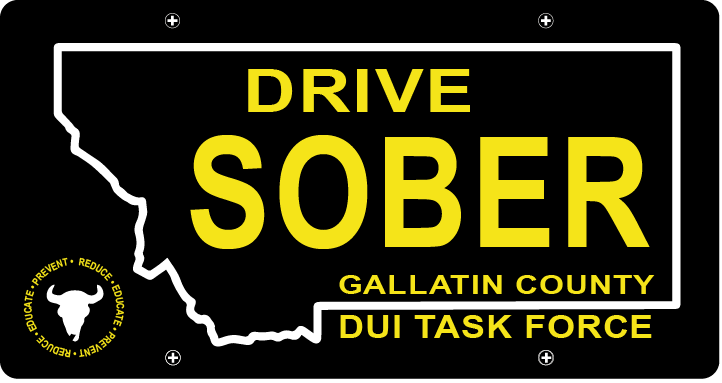 Gallatin County DUI Task ForceMeetingWednesday, July 19, 2022 @ 5:30 pmCourthouse 3rd Floor Community Room: 311 West Main Street, Bozeman, MT Join Zoom MeetingMeeting ID: 473 409 9336Passcode: DUITF23Approval of MinutesUpdate Member UpdateDUI Statistics Report – UpdateFelony DUI Court UpdateOld BusinessEvents Update – Please sign up if you can!Music on MainJuly 27th and August 10thCatapaloozaAugust 25thNew Event: Alpenglow FestAugust 25th and 26thMontana Substance Abuse Prevention Academy – August 1-2Hali and Michelle will be attending from the DUI Task ForceNew BusinessPublic CommentAdjourned meeting at _________.